      	SOUTH WESTERN BRANCH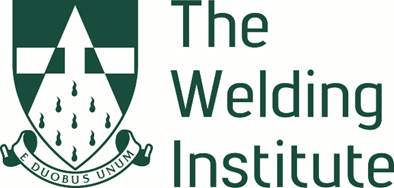 __________________________________________________________________________________________________AGENDAfor the 2022 Annual General Meeting (2022 AGM)to be held at 7:00pm (19:00hr) on Thursday 27th January 2022by video conference (Zoom)1a) THOSE PRESENT

1b) APOLOGIES FOR ABSENCE2) MINUTES OF PREVIOUS MEETING3) MATTERS ARISING (other than those on the Agenda)4) 2021 ACCOUNTS (Form 1)5) ELECTION OF OFFICERS AND COMMITTEE FOR 2022 (From 2)6) 2021 REVIEW (Form 3)7) 2022 EVENTS PROGRAMME 8) ANY OTHER BUSINESS9) NEXT MEETING